Муниципальное бюджетное общеобразовательное учреждениеРазинская средняя школаЛукояновский районНижегородская областьДОКЛАД«Обеспечение пожарной безопасности в ОУ»                    Подготовил                                                              Преподаватель-организатор ОБЖ                    Буяров В.Н.р.п.им.Степана Разина 2016 годПожарная безопасность — состояние объекта, характеризуемое возможностью предотвращения возникновения и развития пожара, а также воздействия на людей и имущество опасных факторов пожара.Пожарная безопасность объекта должна обеспечиваться системами предотвращения пожара и противопожарной защиты, в том числе организационно - техническими мероприятиями.Пожар — неконтролируемое горение, причиняющее материальный ущерб, вред жизни и здоровью граждан, интересам общества и государства.Противопожарный режим — правила поведения людей, порядок организации производства, порядок содержания помещений и территорий, обеспечивающие предупреждение нарушений требований пожарной безопасности и тушение пожаров.Меры пожарной безопасности — действия по обеспечению пожарной безопасности, в том числе по выполнению требований пожарной безопасности.Пожарная безопасность в школеШкола, объединяющая обучающихся и учителей, придает обучению социальный характер, оказывая наиболее глубокое влияние на детей. Привитию учащимся основных навыков пожарной безопасности должно уделяться пристальное внимание, а раздел "Пожарная безопасность в школе" должен изучаться со всей ответственностью, наравне с остальными предметами.Занятия на пожарную тематику призваны воспитывать у обучающихся чувство ответственности, учить их осторожному обращению с огнем, различными электрическими приборами и средствами бытовой химии.Пожарная безопасность в школе должна быть объектом пристального внимания, разъяснительная работа помимо занятий с обучающимися, включает в себя беседы с их родителями, изготовление плакатов на противопожарные темы, организацию тематических викторин, встречи с работниками МЧС, знакомство с пожарной техникой и т.д.Пожарная безопасность в школе должна строго соблюдаться всеми обучающимися, руководителями, учителями, обслуживающим персоналом и прочими работниками.Руководители школы и ответственные за пожарную безопасность лица, должны пройти обучение в образовательных учреждениях, которые входят в структуру МЧС или в организациях, имеющих лицензии МЧС. Организация пожарной безопасностиОбеспечение пожарной безопасности включает:Нормативные документы 
по организации пожарной безопасности 
в образовательном учрежденииНаиболее важными локальными нормативно-правовыми документами являются:Приказ «Об установлении противопожарного режима в образовательном учреждении»Приказ «О назначении ответственных лиц за пожарную безопасность».План противопожарных мероприятий на год.Инструкция о мерах пожарной безопасности в образовательных учреждениях.Инструкция к плану эвакуации людей при возникновении пожара.Инструкция о порядке действия администрации на случай возникновения пожара.Инструкция о порядке действия персонала по обеспечению безопасной и быстрой эвакуации людей при пожаре.Инструкция ответственного за противопожарное состояние в помещении.Приказ «Об утверждении добровольной пожарной дружины».Положение о пожарно-технических комиссиях.Приказ «О назначении лица, ответственного за средства пожаротушения».Журнал учета первичных средств пожаротушения.Определение необходимого количества первичных средств пожаротушения.Нормы оснащения помещений ручными огнетушителями, передвижными огнетушителями, нормы оснащения зданий (сооружений) и территорий пожарными щитами, нормы комплектации пожарных щитов немеханизированным инструментом и инвентарем.Акт проведения технического обслуживания и проверки внутренних пожарных кранов.Памятка по эксплуатации пожарной сигнализации для руководителей образовательных учреждений.Журнал проведения занятий по пожарной безопасности.Протокол проверки знаний по пожарной безопасности.Порядок действий при пожаре.Приказ и план проведения практической тренировки по учебной эвакуации и использованию учебного огнетушителя.Акт замеров сопротивления изоляции электросети (в сухих помещениях – 1 раз в 3 года, во влажных – ежегодно).Акт обработки деревянных конструкций огнезащитным составом (по каждому зданию отдельно) с приложением заключения противопожарной лаборатории.Требования правил пожарной безопасности к объектам,
задействованным в мероприятиях с массовым пребыванием людейВ помещениях на видных местах должны быть вывешены таблички с указанием номера телефона вызова пожарной охраны (ППБ 01-03 п. 13).Должны быть разработаны и на видных местах вывешены планы эвакуации людей в случае возникновения пожара, разработана инструкция, определяющая действия персонала по обеспечению безопасной и быстрой эвакуации людей, а также предусмотрена система (установка) оповещения людей о пожаре (ППБ 01-03 п. 16).Территория должна иметь наружное освещение, для быстрого нахождения пожарных гидрантов в темное время суток (ППБ 01-03 п. 27).В подвалах и цокольных этажах запрещается хранение и применение взрывопожароопасных веществ, размещать какие - либо хозяйственные помещения, также запрещается снимать предусмотренные проектом двери эвакуационных выходов, производить изменения объемно - планировочных решений, устанавливать глухие металлические решетки на окнах, хранить под лестничными маршами горючие материалы, устанавливать дополнительные двери или изменять их направление открывания (ППБ 01-03 п. 40).Двери чердачных и подвальных помещений, в которых не требуется постоянного пребывания людей, должны быть закрыты на замок. На дверях указанных помещений должна быть информация о месте хранения ключей (ППБ 01-03 п. 44).Помещения с пребыванием более 50 человек должны обеспечиваться 2-мя эвакуационными выходами (ППБ 01-03 п. 50).Двери на путях эвакуации должны открываться свободно и по направлению выхода из здания (ППБ 01-03 п. 50).Запрещается загромождать эвакуационные пути и выходы различными материалами, устраивать на путях эвакуации пороги, вращающиеся двери и турникеты, применять горючие материалы стен и потолков (ППБ 01-03 п. 53).Обслуживающий персонал должен быть обеспечен электрическими фонарями (ППБ 01-03 п. 55).Ковры и ковровые дорожки должны надежно крепиться к полу (ППБ 01-03 п. 56).Пожарные гидранты должны находиться в исправном состоянии (ППБ 01-03 п. 89).У гидрантов и водоемов, а также по направлению к ним должны быть установлены соответствующие указатели (ППБ 01-03 п. 90).Пожарные краны внутреннего противопожарного водопровода должны быть укомплектованы рукавами и стволами. Пожарный рукав должен быть присоединен к крану и стволу (ППБ 01-03 п. 91).При наличии на территории или вблизи его естественного или искусственного водоисточника к ним должны быть устроены подъезды с твердым покрытием не менее 12x12 м (ППБ 01-03 п. 94).Установки пожарной автоматики должны находиться в исправном состоянии и постоянной готовности (ППБ 01-03 п. 98).Помещения должны быть обеспечены первичными средствами пожаротушения (ППБ 01-03 п. 108). - соблюдение нормативно-правовых актов, правил и требований пожарной безопасности, а также проведение противопожарных мероприятий;- обеспечение образовательного учреждения первичными средствами пожаротушения;- проведение учебных эвакуаций людей при пожаре;- перезарядку огнетушителей (в сроки, согласно паспорта) или ремонт при падении давления в огнетушителе ниже допустимого уровня по показаниям манометра;- защита от пожара электросетей и электроустановок, приведение их в противопожарное состояние;- поддержание в надлежащем состоянии путей эвакуации и запасных выходов;- содержание подвальных и чердачных помещений в противопожарном состоянии.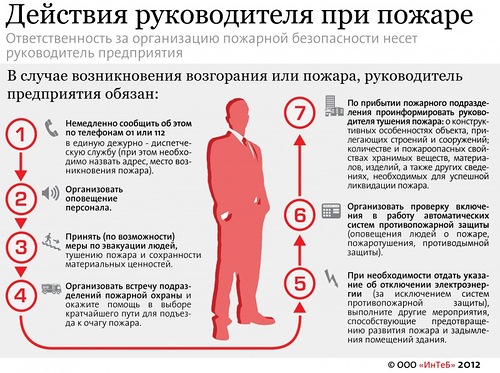 